                                 Liceo José Victorino Lastarria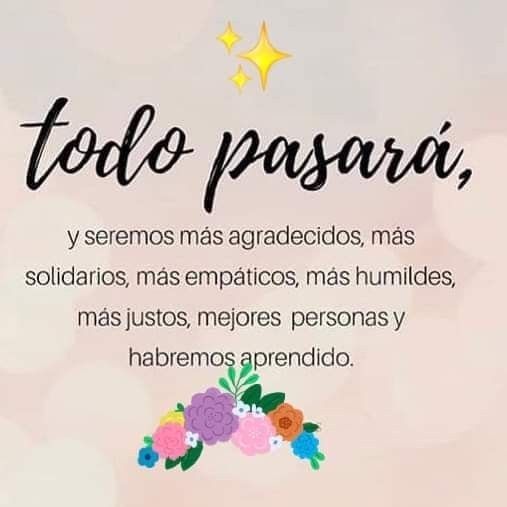                                                  Rancagua                           “Formando Técnicos para el mañana”                                   Unidad Técnico-PedagógicaGUÍA DE MATEMÁTICA 1° Medios “Cuadrado de Binomio” Nombre:  _________________________________________________   Curso: ____________________________________________________   Fecha: Semana del 07  al 11 de septiembre del 2020OA3: Desarrollar los productos Notables de manera concreta, pictórica y simbólica-Transformando productos en sumas y Viceversa -Aplicándolos a situaciones concretas – Completando al cuadrado de binomio. Objetivo de la clase:  Multiplicar términos algebraicos.                                     Resolver cuadrado del binomio Páginas del libro del subsector de matematica:72 a la 83.            Recordar 𝑎2 ∙ 𝑎3 = a5                    (a + b)² = a² + 2ab + b²                         (a - b)² = a² - 2ab + b²      Resuelve las siguientes multiplicaciones algebraicas:3Ejemplo cuadrado del binomio: (4x – 7y)²  aplicando formula seria: (4x)² - 2 ∙ 4x ∙ 7y + (7y)²   Recordar siempre queda cuadrado los extremos.16x2 – 56xy + 49y²          Lo marcado con rojo se multiplica y listo.Formula:         (a + b)² = a² + 2∙a∙b + b²          (a - b)²= a² - 2∙a∙b + b²          Resuelve los siguientes productos notables (cuadrado de binomio) a) (a+3)2=	                       b) (5+x)2=	                                  c) (7x + 11)2=d) (2a – 3b)2=	                       e) (2x – 1)2=                                                      e) (8x – 10b)2 =            Expresar como un cuadrado de binomio:a) a2 + 2ab + b2 =	b) 225 – 30b + b2 =c) x2 + 2xy + y2 =	d) a2 – 2ab + b2 =e) a2 – 2a + 1 =	f) a2 – 6a + 9=g) 9x2 –12xy + 4y2 =	h) 36a2 + 84ab + 49b2 =Resuelve las siguientes sumas por su diferencia:(a + b) (a - b)=       		b)(4a + 2)(4a – 2) =  		c) (7a + 6b) (7a - 6b)=d)   (8a + 5) (8a – 5)  =                         d) (9a + 3b) (9a -3b) =                   e) (10a + 1) (10a – 1)=Ticket de Salida Solo para aquellos alumnos que no tienen conexión y que retiran las Guías de forma presencial en el Liceo José Victorino Lastarria: Ejercicios: (1pts c/u)(4x - 7y) ² =   (3x +12y) ² = (5x - 6y) ² =  a²  ∙ a³ ∙ a⁴ =2b³ ∙ 3b ∙4b² =(2a + 3b)(2a - 2b)=NO OLVIDES MANDAR LA GUIA A LAS PROFESORAS QUE CORRESPONDEN A TU CURSO. Lorena Palma Gutiérrez correo electrónico: lopag16@hotmail.com   CURSO 1A Y 1E      Gladys Espinosa Correo Electrónico: gladysespinoza1980@gmail.com   CURSO 1 BJessica Parada Correo electrónico: jessmarg2007@hotmail.com CURSO:1C – 1D – 1F